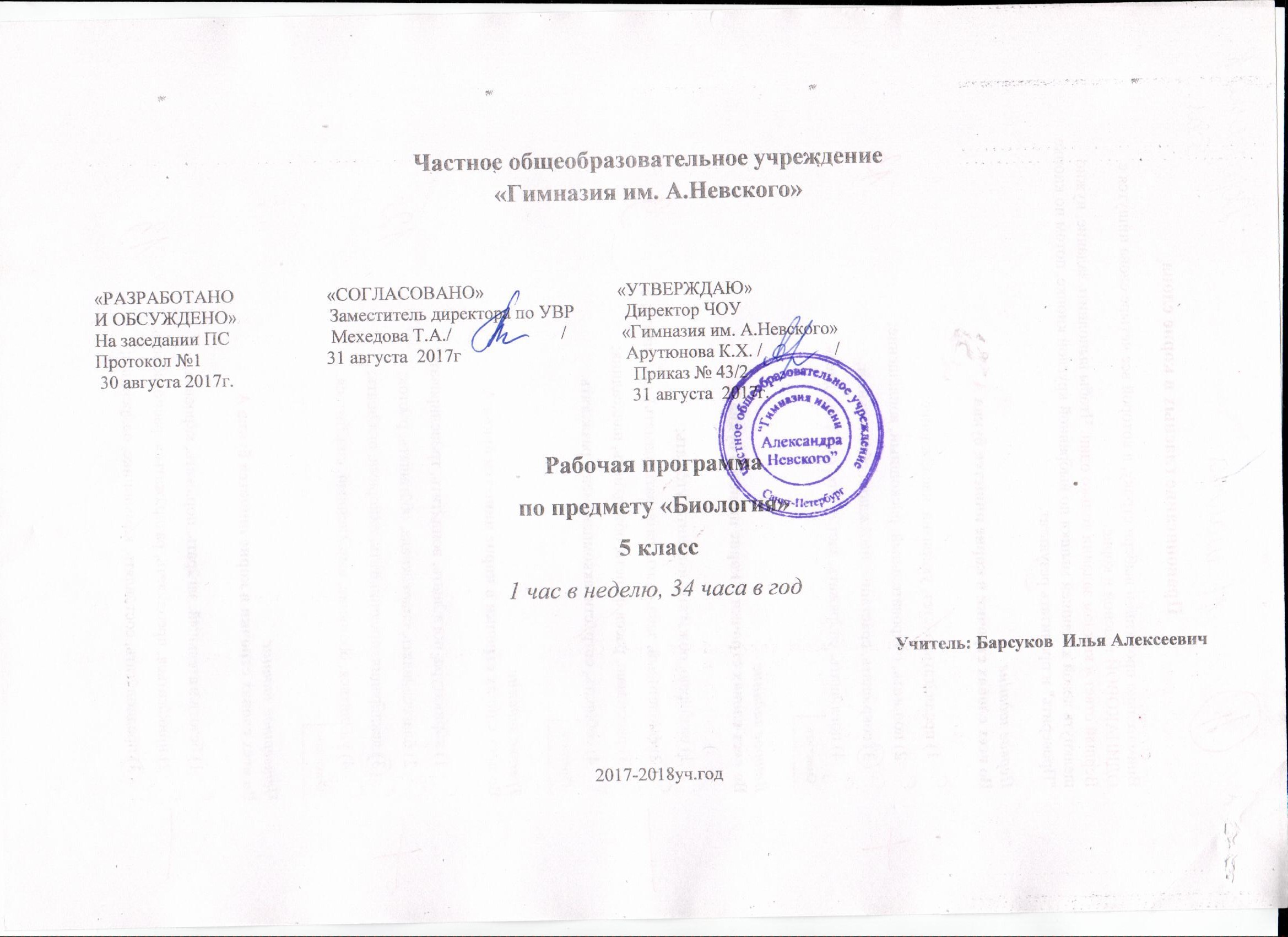 Частное общеобразовательное учреждение«Гимназия им. А.Невского»«РАЗРАБОТАНО                    «СОГЛАСОВАНО»                             «УТВЕРЖДАЮ»И ОБСУЖДЕНО»                    Заместитель директора по УВР           Директор ЧОУНа заседании ПС                      Мехедова Т.А./                        /            «Гимназия им. А.Невского»Протокол №1                           31 августа  2017г                                    Арутюнова К.Х. /                /                  30 августа 2017г.                                                                                       Приказ № 43/2                                                                                                                     31 августа  2017г.   Рабочая программапо предмету «Биология» 5 класс1 час в неделю, 34 часа в годУчитель: Барсуков  Илья Алексеевич2017-2018уч.годПояснительная запискаБиология входит в число естественных наук, изучающих природу, а также пути познания человеком природы. Значение биологических знаний для современного человека трудно переоценить. Помимо мировоззренческого значения, адекватные представления о живой природе лежат в основе  природоохранных мероприятий, мероприятий по поддержанию здоровья человека, его безопасности и производственной деятельности в любой отрасли хозяйства. Курс продолжает изучение естественнонаучных дисциплин, начатое в начальной школе, одновременно являясь пропедевтической основой для изучения естественных наук в старшей школе.Цель данной программы: создание условий для планирования, организации и управления образовательным процессом по биологии.Изучение курса биологии в школе обеспечивает личностное, социальное, общекультурное, интеллектуальное и  коммуникативное развитие личности.Основные цели изучения биологии в школе:• формирование научного мировоззрения на основе знаний о живой природе и присущих ей закономерностях, биологических системах;• овладение знаниями о строении, жизнедеятельности, многообразии и средообразующей роли живых организмов;• овладение методами познания живой природы и умениями использовать их в практической деятельности;• воспитание ценностного отношения к живой природе, собственному здоровью и здоровью окружающих, культуры поведения в окружающей среде, т. е. гигиенической, генетической и экологической грамотности;• овладение умениями соблюдать гигиенические нормы и правила здорового образа жизни, оценивать последствия своей деятельности по отношению к окружающей среде, здоровью других людей и собственному организму.Цели биологического образования в основной школе формулируются на нескольких уровнях: глобальном, метапредметном, личностном и предметном, на уровне требований к результатам освоения содержания предметных программ.Глобальные цели биологического образования являются общими для основной и старшей школы и определяются социальными требованиями, в том числе изменением социальной ситуации развития — ростом информационных перегрузок, изменением характера и способов общения и социальных взаимодействий (объёмы и способы получения информации вызывают определённые особенности развития современных подростков).Наиболее продуктивными, с точки зрения решения задач развития подростка, является социоморальная и интеллектуальная взрослость.Помимо этого, глобальные цели формируются с учётом рассмотрения биологического образования как компонента системы образования в целом, поэтому они являются наиболее общими и социально значимыми.С учётом вышеназванных подходов глобальными целями биологического образования являются:•социализация обучаемых — вхождение в мир культуры и социальных отношений, обеспечивающая включение учащихся в ту или иную группу или общность — носителя её норм, ценностей, ориентаций, осваиваемых в процессе знакомства с миром живой природы;•приобщение к познавательной культуре как системе познавательных (научных) ценностей, накопленных обществом в сфере биологической науки.Помимо этого, биологическое образование призвано обеспечить:•ориентацию в системе моральных норм и ценностей: признание наивысшей ценностью жизнь и здоровье человека; формирование ценностного отношения к живой природе;•развитие познавательных мотивов, направленных на получение знаний о живой природе; познавательных качеств личности, связанных с овладением методами изучения природы, формированием интеллектуальных и практических умений;•овладение ключевыми компетентностями: учебно-познавательной, информационной, ценностно-смысловой, коммуникативной;•формирование у обучающихся познавательной культуры, осваиваемой в процессе познавательной деятельности, и эстетической культуры как способности эмоционально-ценностного отношения к объектам живой природы.Основные задачи изучения биологии в школе:освоение знаний о живой природе и присущих ей закономерностях; строении, жизнедеятельности и средообразующей роли растений; о ролибиологической науки в практической деятельности людей; методах познания живой природы;овладение умениями применять биологические знания для объяснения процессов и явлений живой природы, работать с биологическими приборами, инструментами, справочниками; проводить наблюдения за биологическимиобъектами;развитие познавательных интересов, интеллектуальных и творческих способностей в процессе проведения наблюдений за живыми организмами, биологических экспериментов, работы сразличными источниками информации;воспитание позитивного ценностного отношения к живой природе; культуры поведения в природе;иcпользованиеприобретенных знаний и умений в повседневной жизнидля ухода за растениями.Данная программа составлена на основе  Федерального государственного образовательного стандарта основного общего образования, Фундаментального ядра содержания общего образования, Примерной программы по биологии и авторской учебной программы Н.И.Сонин, В.Б.Захаров «Программа основного общего образования. Биология. 5-9 классы. Концентрический курс» М.: Дрофа,2012; (ФГОС).Для реализации целей и задач обучения биологии по данной программе используется УМК по биологии Н.И.Сонина: Биология. Введение в биологию.5 класс. Концентрический курс. Н.И.Сонин, А.А.Плешаков, Дрофа, 2017 год издания;Биология. Введение в биологию.5 класс. Рабочая тетрадь. Н.И.Сонин, Дрофа, 2017; Биология. Введение в биологию.5 класс. Методическое пособие к учебнику: "Введение в биологию.5 класс. Концентрический курс. Н.И.Сонин, А.А.Плешако", В.Н.Кириленкова, В.И.Сивоглазов, Дрофа, 2017; Биология. 5 класс. Тетрадь для оценки качества знаний. В.Н.Кириленкова, Н.И.Сонин.Изучение биологии в 5 классе входит в инвариантную часть учебного плана школы. В соответствии с требованиями Федерального государственного образовательного стандарта основного общего образования предмет «Биология» изучается с 5-го по 9-й класс. Общее количество уроков в неделю в 5 классе составляет 1 час. Учебное содержание курса составляет 34 часа.Структура курса биологии 5 класс.Раздел 1. Живой организм: строение и изучение.( 8 часов)Что такое живой организм. Наука о живой природе. Методы изучения природы. Увеличительные приборы. Живые клетки. Химический состав клетки. Великие естествоиспытателиРаздел 2. Многообразие живых организмов .(14 часов)Как развивалась жизнь на Земле. Разнообразие живого. Бактерии. Грибы. Водоросли. Мхи. Папоротники. Голосеменные растения.Покрытосеменныерастения. Значение растений в природеи жизни человека. Простейшие.беспозвоночные. Позвоночные. Значениеживотных в природе и жизни человекаРаздел 3. Среда обитания живых организмов(6 часов)Три среды обитания. Жизнь на разных материках. Природные зоны. Жизнь в морях и океанах.Раздел 4. Многообразие организмов, их классификация.(1 час)Разнообразие живого. Классификация организмов. Вид.Раздел 5. Человек на Земле. (5 часов)Как человек появился на Земле. Как человек изменил Землю. Жизнь под угрозой. Не станет ли Земля пустыней. Здоровье человека и безопасность жизни.Резервное время(2 часа)Курс биологии в 5 классе предусматривает 12 часов лабораторных работ и практических работ:Знакомство с оборудованием для научных исследований.Проведение наблюдений, опытов и измерений с целью конкретизации знаний о методах изучения природы.Устройство ручной лупы, светового микроскопа.Строение клеток (на готовых микро-препаратах).Строение клеток кожицы чешуи лука.Определение состава семян пшеницы.Определение физических свойств белков, жиров, углеводов.Определение (узнавание) наиболее распространённых растений и животных с использованием различных источников информации (фотографий, атласов -определителей, чучел, гербариев и др.). Исследование особенностей строения растений и животных, связанных со средой обитания.Знакомство с экологическими проблемами местности и доступными путями их решения.Измерение своего роста и массы тела.Овладение простейшими способами оказания первой доврачебной помощи.Результаты освоения предметаТак как учащиеся в 4 классе обучались по программе ФГОС, то задача учителя в 5 классе состоит в продолжении формировании УУД и их дальнейшем развитии.Личностными результатами изучения предмета «Биология» в 5 классе являются:1) знание основных принципов и правил отношения к  живой природе, основ здорового образа жизни и здоровьесберегающих технологий.2) реализация установок здорового образа жизни.3) начало формирования познавательных интересов и мотивов, направленных на изучение живой природы; интеллектуальных умений (доказывать, строить рассуждения, анализировать, сравнивать, делать выводы и др.); эстетического отношения к живым объектам.Метапредметными результатами изучения курса «Биология» в 5 классе на познавательном уровне является:1) начало формирования уменийработать с разными источниками биологической информации: находить биологическую информацию в различных источниках (тексте учебника, научно-познавательной литературе, биологических словарях и справочниках), анализировать и оценивать информацию, преобразовывать информацию из одной формы в другую.Метапредметными результатами изучения курса «Биология» в 5 классе на коммуникативном уровне является:1) начало формирования уменийадекватно использовать речевые средства для дискуссии и аргументации своей позиции, сравнивать разные точки зрения, аргументировать свою точку зрения, отстаивать свою позицию.Метапредметными результатами изучения курса «Биология» в 5 классе на личностном уровне является:1) вместе с учителем научиться выбирать целевые и смысловые установки в своих действиях и поступках по отношению к живой природе, здоровью своему и окружающих.Метапредметными результатами изучения курса «Биология» в 5 классе на регулятивном уровне является:1) формирование умений выдвигать гипотезы, давать определения понятиям, используя помощь учителя.Предметными результатами изучения курса «Биология» в 5 классе являются:1) начало формирования умения давать характеристику особенностям строения и процессов жизнедеятельности биологических объектов (клеток, организмов), их практическую значимость;2) применение методов биологической науки для изучения клеток и организмов: проводить наблюдения за живыми организмами, умение ставить несложные биологические эксперименты и объяснять их результаты, описывать биологические объекты и процессы вместе с учителем.3) соблюдать правила работы в кабинете биологии,с биологическими приборами и инструментами;4) использовать приёмы оказания первой помощи при отравлении ядовитыми грибами, ядовитыми растениями; работы с определителями растений;5) находить информацию о растениях в научно-популярной литературе, биологических словаряхи справочниках, анализировать, оценивать её и переводитьиз одной формы в другую.Результатами формирований ИКТ-компетентностей учащихся 5 класса являются умения:1) формулировать вопросы к сообщению, создавать краткое описание сообщения; цитировать фрагменты сообщения;2) выступать с аудиовидеоподдержкой;3) использовать различные приемы поиска информации в Интернете, поисковые сервисы, строить запросы для поиска информации и анализировать результаты поиска.В результате формирования стратегии смыслового чтения и работы с текстом у учащихся 5 класса приобретаются умения:1) ориентироваться в содержании текста и понимать его целостный смысл:— определять главную тему, общую цель или назначение текста;— выбирать из текста или придумать заголовок, соответствующий содержанию и общему смыслу текста;— формулировать тезис, выражающий общий смысл текста;— предвосхищать содержание предметного плана текста по заголовку и с опорой на предыдущий опыт;— объяснять порядок частей/инструкций, содержащихся в тексте;— сопоставлять основные текстовые и внетекстовые компоненты: обнаруживать соответствие между частью текста и его общей идеей, сформулированной вопросом, объяснять назначение карты, рисунка, пояснять части графика или таблицы и т. д.;2) откликаться на содержание текста:— связывать информацию, обнаруженную в тексте, со знаниями из других источников;— оценивать утверждения, сделанные в тексте, исходя из своих представлений о мире;— находить доводы в защиту своей точки зрения.Содержание учебного предметаРаздел 1. Живой организм: строение и изучение. (8ч)Многообразие живых организмов. Основные свойства живых организмов: клеточное строение, сходный химический состав, обмен веществ и энергии, питание, дыхание, выделение, рост и развитие, раздражимость, движение, размножение. Биология — наука о живых организмах. Разнообразие биологических наук. Методы изучения природы наблюдение, эксперимент (опыт), измерение. Оборудование для научных исследований: лабораторное оборудование, увеличительные приборы, измерительные приборы. Увеличительные приборы: ручная лупа, световой микроскоп. Клетка — элементарная единица живого. Безъядерные и ядерные клетки. Строение и функции ядра, цитоплазмы  и её органоидов. Хромосомы, их значение. Различия в строении растительной и животной клеток. Содержание химических  элементов в клетке. Вода, другие неорганические вещества, их роль в жизнедеятельности клеток. Органические  вещества и их роль в клетке. Вещества и явления в окружающем мире. Великие естествоиспытателиЛабораторные и практические работы (вариативная часть 30%)Знакомство с оборудованием для научных исследований.Проведение наблюдений, опытов и измерений с целью конкретизации знаний о методах изучения природы.Устройство ручной лупы, светового микроскопа.Строение клеток (на готовых микро-препаратах).Строение клеток кожицы чешуи лука.Определение состава семян пшеницы.Определение физических свойств белков, жиров, углеводов.Раздел 2. Многообразие живых организмов (14 ч)Развитие жизни на Земле: жизнь в древнем океане; леса каменноугольного периода; расцвет древних пресмыкающихся; птицы и звери прошлого. Разнообразие живых организмов. Классификация организмов. Вид. Царства живой природы: Бактерии, Грибы, Растения, Животные. Существенные признаки представителей основных царств, их характеристика, строение, особенности жизнедеятельности, места обитания, их роль в природе и жизни человека. Охрана живой природы.Раздел 3. Среда обитания живых организмов (6ч)Наземно-воздушная, водная и почвенная среды обитания организмов. Приспособленность организмов к среде обитания. Растения и животные разных материков (знакомство с отдельными представителями живой природы каждого материка). Природные зоны Земли: тундра, тайга, смешанные и широколиственные леса, травянистые равнины — степи и саванны, пустыни, влажные тропические леса. Жизнь в морях и океанах. Сообщества поверхности и толщи воды, донное сообщество, сообщество кораллового рифа, глубоководное сообщество. Лабораторные и практические работы (вариативная часть 30%)Определение (узнавание) наиболее распространённых растений и животных с использованием различных источников информации (фотографий, атласов -определителей, чучел, гербариев и др.). Исследование особенностей строения растений и животных, связанных со средой обитания.Знакомство с экологическими проблемами местности и доступными путями их решения.Раздел 4. Человек на Земле (5 ч)Научные представления о происхождении человека. Древние предки человека: дриопитеки и австралопитеки. Человек умелый. Человек прямоходящий. Человек разумный (неандерталец, кроманьонец, современный человек). Изменения в природе, вызванные деятельностью человека. Кислотные дожди, озоновая дыра, парниковый эффект, радиоактивные отходы. Биологическое разнообразие, его обеднение и пути сохранения. Опустынивание и его причины, борьба с опустыниванием. Важнейшие экологические проблемы: сохранение биологического разнообразия, борьба с уничтожением лесов и опустыниванием, защита планеты от всех видов загрязнений. Здоровье человека и безопасность жизни. Взаимосвязь здоровья и образа жизни. Вредные привычки и их профилактика. Среда обитания человека. Правила поведения человека в опасных ситуациях природного происхождения. Простейшие способы оказания первой помощи.ДемонстрацияЯдовитые растения и опасные животные своей местностиЛабораторные и практические работы (вариативная часть 30%)Измерение своего роста и массы тела.Овладение простейшими способами оказания первой доврачебной помощи.Резервное время— 2 ч.Средства контроляТематическое планированиеПОУРОЧНО - ТЕМАТИЧЕСКОЕ ПЛАНИРОВАНИЕ5 класс  34 часа (1 час в неделю)«Биология. Введение в биологию»  Сонин Н.И.,  Плешаков А.А..Описание материально-технического обеспеченияДля характеристики количественных показателей используются следующие символические обозначения:Д - демонстрационный экземпляр (1 экз., кроме специально оговоренных случаев), буквой Д также обозначается все оборудование, необходимое в единственном экземпляре;Р - полный комплект (исходя из реальной наполняемости класса - 10 человек);Ф - комплект для фронтальной работы (примерно в два раза меньше, чем полный комплект, то есть не менее 1 экз. на двух учащихся),П - комплект, необходимый для практической работы в группах, насчитывающих по несколько учащихся (5-7 экз).Итог: кабинет биологии оснащен на%.ПредметВиды контрольных и проверочных работ5 класс5 класс5 класс5 классПредметВиды контрольных и проверочных работ1 четв2 четв3 четв4 четвБиология1. Контрольная работа-111Биология2. Биологический диктант-213Биология3. Лабораторная работа-345Биология4. Практическая работа-1-3Биология5. Тестовая работа3222Биология6. Комплексная работа---1Nп/пНаименование разделов, темКоличество часовДатаУУДСОТЦОР1Живой организм: строение и изучение81-ая неделя -8 неделяПознавательные: формулировка проблемы, поиск информации. Регулятивные: контроль, оценка.Коммуникативные: умение работать в группе.Личностные: нравственно-эстетическое оценивание.Обучение  в сотрудничествеэлектронная поддержка учебного процесса. Биология, 5класс. Дрофа.2Многообразие живых организмов 149-ая неделя -22-ая неделяПознавательные: смысловое чтение, формулировкак проблемы.Коммуникативные: умение работать в группе.Регулятивные: оценка.Метод критического мышления через чтение и письмоэлектронная поддержка учебного процесса. Биология, 5класс. Дрофа.3Среда обитания живых организмов623-ая неделя -28-ая неделяПознавательные: формулировка проблемы, поиск информации.Коммуникативные:, умение работать в группе.Регулятивные: оценка.Обучение в сотрудничествеэлектронная поддержка учебного процесса. Биология, 5класс. Дрофа.4Человек на Земле529-ая неделя -34-ая неделяПознавательные: смысловое чтение, поиск информации, формулировка проблемы.Коммуникативные:умение выражать свои мысли. Регулятивные: оценкаМетод критического мышления через чтение и письмоэлектронная поддержка учебного процесса. Биология, 5класс. Дрофа.№Название разделаТема урокачасовТип урокаЭлементы содержанияТребования к урокуМультимедийные технологииВид контроляЭл-ты доп. сод.Д/зДата1Живой организм    (8 часов)     Что такое живой организм.Основные признаки живого1Ознакомление с новым материалом.Что общего в строении всех живых организмов.Основные признаки живого. Удивительное открытие в мире живой природы. Уметь давать определения основным признакам живых организмов. Уметь отвечать на вопросы, выделять главную мысль текста. Работа с CD диском.Предварительный.Удивительные объекты живой и неживой природы.С. 6-11Принести удивительный объект.Оформить и рассказать.234Живой организм    (8 часов)Наука о живой природе*Методы изучения природы.Увеличительные приборы111Комбинированный урок.Биология наука о живой природеМетоды изучения природы: наблюдение, эксперимент, измерение.Школьный световой микроскопЗнатьопределения основных наук оприродеЗнать основные методы изучения природы.Знать устройство микроскопа и правила работыРабота с CD диском.Тест. Работа в тетради с. Повторение правил работы9.Семья биологических наукОборудование для научных исследованийПравила работы смикроскопомС. 15-17С 17-22С 23-26567Живой организм    (8 часов)Живые клетки*Практическая работа № 1 «Растительная клетка»Вещества и явления в окружающем мире111Урок-практикум.Урок-практикумУрок-практикумЛабораторное оборудование: колбы, пробирки, штатив, ступка, шпатель, спиртовка. Микроскоп. Микропрепараты..  Лабораторное оборудование: колбы, пробирки, штатив, ступка, шпатель, спиртовкаУметь пользоваться увеличтельными приборами Умение пользоваться микроскопом.Описание и сравнение признаков различных веществПроверка практической работы.Лабораторная работаЛабораторные и практические работыБольшой мир маленьких клетокМногообразие явлений природыС. 27-32.С -38С39-46 8Живой организм    (8 часов)*Великие естествоиспытатели.1Урок-семинар.Великие естествоиспытатели: Карл Линней, Чарлз Дарвин, Владимир Вернадский.Уметь самостоятельно готовить сообщения на 2-3 минуты.Просмотр презентаций учащихся.Текущий.С. 47-499Многообразие живых организмов(14 часов)*Развитие жизни на Земле.1Урок изучения нового материала.Возникновение  и развитие жизни на Земле.Знать основные этапы развития жизни на Земле.Работа с CD диском.Текущий контроль.Динозавры.С. 52-56.10Многообразие живых организмов(14 часов)*Разнообразие живого.1Комбинированный урок. Урок применение знаний.Основные царства.Знать представителей различных царств.Работа с CD диском.Текущий контроль.С. 57-59.11Многообразие живых организмов(14 часов)Бактерии1Урок изучения нового материалаСтроение и жизнедеятельность бактерийЗнать основные особенности строения бактериальной клетки Работа с CD диском.Текущий контроль.Схема строения бактериальной клеткиС60- 6312Многообразие живых организмов(14 часов)Грибы1Урок изучения нового материалаСтроение и жизнедеятельность грибовЗнать основные особенности строения грибов. Многообразие. Роль в природе Работа с CD диском.Текущий контроль.Схема строения гриба, ядовитые грибыС64-6713Многообразие живых организмов(14 часов)Растения.Водоросли.1Урок изучения нового материалаФотосинтез. Водоросли -  низшие древние растенияПитание растенийПознакомиться с некоторыми педставителями этой группы растенийРабота с CD дискомТекущий контроль.Схема процесса фотосинтеза.водорослиС 68-7314Многообразие живых организмов(14 часов)Мхи1Урок изучения нового материала .Строение и многообразие мхов.Познакомиться с экземплярами в гербарии.Работа с CD дискомНайти мох в природе.Гербарии.С73-7515Многообразие живых организмов(14 часов)Папоротники1Урок изучения нового материала .Строение и многообразие папоротников.Познакомиться с экземплярами в гербарии.Работа с CD дискомНайти папоротники в природе.Гербарии.С76-7816Многообразие живых организмов(14 часов)Голосеменные растения1Урок изучения нового материала .Строение и многообразие хвойных растенийПознакомиться с экземплярами в гербарии.Работа с CD дискомНайти хвойные растения природе.Гербарии.С79-8217Многообразие живых организмов(14 часов)Покрытосеменные (цветковые) растения1Урок изучения нового материала.Строение и многообразие цветковых растенийПознакомиться с экземплярами в гербарии.Работа с CD дискомНайти цветковыкомнатны растения Гербарии.С83-8718Многообразие живых организмов(14 часов)Животные.Простейшие.1Урок изучения нового материала.Многообразие животных.Рисунки простейшихИметь представление о строении и размерах простейшихРабота с CD дискомСделать рисунки.Микропрепараты с простейшими МикроскопС 91-9319Многообразие живых организмов(14 часов)Беспозвоночные животные1Урок изучения нового материала .Классификация  беспозвоночных животныхЗнать основные группы беспозвоночных животныхРабота с CD дискомНарисовать схему.Животные беспозвоночные.С 94-9620Многообразие живых организмов(14 часов)Позвоночные1Урок изучения нового материала .Классификация  позвоночных животныхЗнать основные группы позвоночных животныхРабота с CD дискомНарисовать схему.Животные позвоночные.С 97-9920Позвоночные1Урок изучения нового материала .Классификация  позвоночных животныхЗнать основные группы позвоночных животныхРабота с CD дискомНарисовать схему.Животные позвоночные.С 97-9921Среда обитания живых (6 часов) *Три среды обитания.1Комбинированный урок.Среды обитания.Знать характеристику сред обитания, основных представителей.Работа с CD диском.Работа в тетради с. 66-68.С. 103-108.22Среда обитания живых (6 часов) *Жизнь на разных материках.1Комбинированный урок. Урок применение знаний.Жизнь на разных материках.Знать представителей флоры и фауны разных материков.Работа с CD диском.Текущий контроль. Работа в тетради с. 69-71.С. 109-114 Приготовить сообщения.23Среда обитания живых (6 часов) *Природные зоны Земли.1Комбинированный урок. Урок применение знаний.Природные зоны Земли: тундра, тайга, широколиственный лес, травянистая равнина, пустыня, влажный тропический лес.Знать представителей природных зон Земли.Работа с CD диском.Текущий контроль. Работа в тетради с. 72-74.С. 115-120.24Среда обитания живых (6 часов) *Жизнь в морях и океанах.1Комбинированный урок.Жизнь в морях и океанах.Знать представителей различных морских сообществ.Работа с CD дискомТекущий контроль. Работа в тетради .С. 121-12525Человек на Земле(5 часов)*Появление человека на Земле1Комбинированный урок. Урок применения знанийОсновные этапы возникновения человека.Знать основные стадии развития человека.Работа с CD диском.Текущий контроль.С. 128-13426Человек на Земле(5 часов)*Влияние человека на Землю.1Комбинированный урок.Озоновая дыра, кислотные дожди, парниковый эффект.Знать основные экологические проблемы и пути их решения. Работа с CD диском.Текущий контроль.С. 135-13927Человек на Земле(5 часов)*Жизнь под угрозой.1Комбинированный урок.Редкие и исчезающие животные и растения.Знать основные экологические проблемы и пути их решения.Работа с CD диском.Текущий контроль.С. 140-14228Человек на Земле(5 часов)*Опустынивание.1Комбинированный урок.Причины опустынивания.Знать основные экологические проблемы и пути их решения.Работа с CD диском.Текущий контроль.С. 143-14529Человек на Земле(5 часов)Здоровье человека и безопасность жизни1Комбинированный урокПравила безопасностиЗнать приёмы оказания первой помощи при кровотечении., растяжении связок.Ядовитые животные и растенияС146-15330Резерв31Резерв323334N п/пНаименование объектов и средств материально-технического обеспеченияВ наличии1. БИБЛИОТЕЧНЫЙ ФОНД (КНИГОПЕЧАТНАЯ ПРОДУКЦИЯ)1. БИБЛИОТЕЧНЫЙ ФОНД (КНИГОПЕЧАТНАЯ ПРОДУКЦИЯ)1. БИБЛИОТЕЧНЫЙ ФОНД (КНИГОПЕЧАТНАЯ ПРОДУКЦИЯ)1Стандарт основного общего образования по биологииД2Примерная программа основного общего образования по биологииД3Авторские рабочие программы по разделам биологии-4Общая методика преподавания биологии-5Книги для чтения по всем разделам курса биологииД6Методические пособия для учителя (рекомендации к проведению уроков)Д7Определитель насекомых-8Определитель птиц-9Определитель растений-10Рабочие тетради для учащихся по всем разделам курсаР11Учебники по всем разделам (баз.)Р12Энциклопедия "Животные"Д13Энциклопедия "Растения"Д2. ПЕЧАТНЫЕ ПОСОБИЯ2. ПЕЧАТНЫЕ ПОСОБИЯ2. ПЕЧАТНЫЕ ПОСОБИЯТаблицы14Анатомия, физиология и гигиена человека-15Основы экологии-16Генетика-17Портреты ученых биологов-18Правила поведения в учебном кабинете-19Правила поведения на экскурсии-20Развитие животного и растительного мира-21Систематика животных-22Систематика растений-23Строение, размножение и разнообразие животных-24Строение, размножение и разнообразие растений-25Схема строения клеток живых организмов-26Уровни организации живой природы-Карты27Заповедники и заказники России-28Зоогеографическая карта мира-29Зоогеографическая карта России-30Природные зоны России-31Центры происхождения культурных растений и домашних животных-32Атласы33Анатомия человека-34Беспозвоночные животные-35Позвоночные животные-36Растения. Грибы. Лишайники-3.ЦИФРОВЫЕ ОБРАЗОВАТЕЛЬНЫЕ РЕСУРСЫ3.ЦИФРОВЫЕ ОБРАЗОВАТЕЛЬНЫЕ РЕСУРСЫ3.ЦИФРОВЫЕ ОБРАЗОВАТЕЛЬНЫЕ РЕСУРСЫ37Цифровые компоненты учебно-методическим комплексам по основным разделам курса биологии-38Коллекция цифровых образовательных ресурсов по курсу биологии, в том числе задачник-4. ЭКРАННО-ЗВУКОВЫЕ ПОСОБИЯ (могут быть в цифровом виде)4. ЭКРАННО-ЗВУКОВЫЕ ПОСОБИЯ (могут быть в цифровом виде)4. ЭКРАННО-ЗВУКОВЫЕ ПОСОБИЯ (могут быть в цифровом виде)39Фрагментарный видеофильм о сельскохозяйственных животныхД40Фрагментарный видеофильм о строении, размножении и среде обитания растений основных отделовД41Фрагментарный видеофильм о беспозвоночных животныхД42Фрагментарный видеофильм по обмену веществ у растений и животныхД43Фрагментарный видеофильм по генетикеД44Фрагментарный видеофильм по эволюции живых организмовД45Фрагментарный видеофильм о позвоночных животных (по отрядам)Д46Фрагментарный видеофильм об охране природы в РоссииД47Фрагментарный видеофильм по анатомии и физиологии человекаД48Фрагментарный видеофильм по гигиене человекаД49Фрагментарный видеофильм по оказанию первой помощиД50Фрагментарный видеофильм по основным экологическим проблемамД51Фрагментарный видеофильм по селекции живых организмовД52Фрагментарный видеофильм происхождение и развитие жизни на ЗемлеДСлайды-диапозитивы53Многообразие беспозвоночных животных-54Многообразие позвоночных животных-55Многообразие растений-Транспаранты-56Цитогенетические процессы и их использование человеком (биосинтез белка, деление клетки, гаметогенез, клонирование иммунитет человека, фотосинтез и др.)-57Набор по основам экологии-58Рефлекторные дуги рефлексов-59Систематика беспозвоночных животных-60Систематика покрытосеменных-61Систематика водорослей-62Систематика позвоночных животных-63Строение беспозвоночных животных-64Строение позвоночных животных-65Строение цветков различных семейств растений-5. ТЕХНИЧЕСКИЕ СРЕДСТВА ОБУЧЕНИЯ (СРЕДСТВА ИКТ)5. ТЕХНИЧЕСКИЕ СРЕДСТВА ОБУЧЕНИЯ (СРЕДСТВА ИКТ)5. ТЕХНИЧЕСКИЕ СРЕДСТВА ОБУЧЕНИЯ (СРЕДСТВА ИКТ)66Диапроектор (слайд-проектор)-67Набор компьютерных датчиков с собственными индикаторами или подключаемые карманным портативным компьютерам (должен входить в комплект)-68Мультимедийный компьютерД69Сканер с приставкой для сканирования слайдов-70Принтер лазерный-71Цифровая видеокамера-72Цифровая фотокамера-73Мультимедиа проекторД74Стол для проектораД75Экран (на штативе или навесной)Д6. УЧЕБНО-ПРАКТИЧЕСКОЕ И УЧЕБНО-ЛАБОРАТОРНОЕ ОБОРУДОВАНИЕ6. УЧЕБНО-ПРАКТИЧЕСКОЕ И УЧЕБНО-ЛАБОРАТОРНОЕ ОБОРУДОВАНИЕ6. УЧЕБНО-ПРАКТИЧЕСКОЕ И УЧЕБНО-ЛАБОРАТОРНОЕ ОБОРУДОВАНИЕПриборы, приспособления76Барометр-77Комплект посуды и принадлежностей для проведения лабораторных работР78Весы учебные с разновесамиД79Гигрометр-80Комплект оборудования для комнатных растений-81Комплект оборудования для содержания животных-82Лупа ручнаяР83Микроскоп школьный ув.300-500Р84Термометр наружный-85ТонометрДРеактивы и материалы86Комплект реактивов для базового уровня-7. МОДЕЛИ7. МОДЕЛИ7. МОДЕЛИМодели объемные87Модели цветков различных семейств-88Набор "Происхождение человека"-89Набор моделей органов человека-90Торс человека-Модели остеологические91Скелет человека разборный-92Скелеты позвоночных животных-Модели рельефные93Дезоксирибонуклеиновая кислота-94Набор моделей по строению беспозвоночных животных-95Набор моделей по строению органов человека-96Набор моделей по строению позвоночных животных-Модели-аппликации (для работы на магнитной доске)97Митоз и мейоз клетки-98Основные генетические законы-99Размножение различных групп растений (набор)-100Строение клеток растений и животных-101Типичные биоценозы-102Циклы развития паразитических червей (набор)-103Эволюция растений и животных-Муляжи104Плодовые тела шляпочных грибов-105Позвоночные животные (набор)-106Результаты искусственного отбора на примере плодов культурных растений-8. НАТУРАЛЬНЫЕ ОБЪЕКТЫ8. НАТУРАЛЬНЫЕ ОБЪЕКТЫ8. НАТУРАЛЬНЫЕ ОБЪЕКТЫ107Гербарии, иллюстрирующие морфологические, систематические признаки растений, экологические особенности разных групп-Влажные препараты108Внутреннее строение позвоночных животных (по классам)-109Строение глаза млекопитающего-Микропрепараты110Набор микропрепаратов по общей биологии (базовый)Р111Набор микропрепаратов по разделу "Растения. Бактерии . Грибы. Лишайники" (базовый)-112Набор микропрепаратов по разделу "Человек" (базовый)-113Набор микропрепаратов по разделу "Животные" (базовый)-Коллекции114Вредители сельскохозяйственных культур-9. ИГРЫ9. ИГРЫ9. ИГРЫ115Настольные развивающие игры по экологии-10. СИСТЕМА СРЕДСТВ ИЗМЕРЕНИЯ10. СИСТЕМА СРЕДСТВ ИЗМЕРЕНИЯ10. СИСТЕМА СРЕДСТВ ИЗМЕРЕНИЯУниверсальные измерительные комплексы116Приставка токовая 0-14 pH-117Электрод ph-118Датчик содержания кислорода с адаптером-119Датчик частоты сокращения сердца 0-200 ударов/мин-120Датчик освещенности-121Датчик температуры -25-+110 C-122Датчик влажности повышенной точности 0-100% (точность 5%)-123Датчик дыхания +/- 315 л/мин-124Измерительный Интерфейс, устройство для регистрации и сбора данных-125Программное обеспечение для регистрации и сбора данных (лицензия на лабораторию)-126Методические материалы к цифровой лаборатории по биологии и химии-127Контейнер для хранения датчиков биология-128Раздаточный контейнер для датчиков-11. ЭКСКУРСИОННОЕ ОБОРУДОВАНИЕ11. ЭКСКУРСИОННОЕ ОБОРУДОВАНИЕ11. ЭКСКУРСИОННОЕ ОБОРУДОВАНИЕ129Морилка для насекомых-130Бинокль-131Папка гербарная-132Пресс гербарный-133Рулетка-134Совок для выкапывания растений-